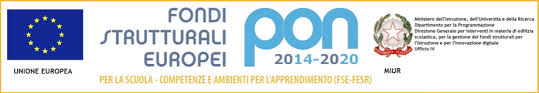 ISTITUTO COMPRENSIVO “DON LIBORIO PALAZZO-SALINARI”75024 MONTESCAGLIOSO (MT) - RIONE M. POLO, sncC.F. 93049170777 –C.M. MTIC823003 Tel. 0835/207109 - Fax 0835/1856824  e mail: MTIC823003@istruzione.it  Sito:www.icmontescaglioso.edu.itPEC: MTIC823003@PEC.ISTRUZIONE.ITPIANO DI INTEGRAZIONE DEGLI APPRENDIMENTI  SCUOLA SECONDARIA DI PRIMO GRADO Allegato n° 1ISTITUTO COMPRENSIVO “DON LIBORIO PALAZZO-SALINARI”75024 MONTESCAGLIOSO (MT) - RIONE M. POLO, sncC.F. 93049170777 –C.M. MTIC823003 Tel. 0835/207109 - Fax 0835/1856824  e mail: MTIC823003@istruzione.it  Sito:www.icmontescaglioso.gov.itPEC: MTIC823003@PEC.ISTRUZIONE.ITISTITUTO COMPRENSIVO “DON LIBORIO PALAZZO-SALINARI”75024 MONTESCAGLIOSO (MT) - RIONE M. POLO, sncC.F. 93049170777 –C.M. MTIC823003 Tel. 0835/207109 - Fax 0835/1856824  e mail: MTIC823003@istruzione.it  Sito:www.icmontescaglioso.gov.itPEC: MTIC823003@PEC.ISTRUZIONE.ITPIANO DI INTEGRAZIONE DEGLI APPRENDIMENTI AREA DISCIPLINARE LINGUISTICA: ITALIANO E LINGUE COMUNITARIEPIANO DI INTEGRAZIONE DEGLI APPRENDIMENTI AREA DISCIPLINARE LINGUISTICA: ITALIANO E LINGUE COMUNITARIEPIANO DI INTEGRAZIONE DEGLI APPRENDIMENTI AREA DISCIPLINARE LINGUISTICA: ITALIANO E LINGUE COMUNITARIEPIANO DI INTEGRAZIONE DEGLI APPRENDIMENTI AREA DISCIPLINARE LINGUISTICA: ITALIANO E LINGUE COMUNITARIEDenominazioneDenominazionePiano di integrazione degli apprendimentiPiano di integrazione degli apprendimentiDenominazioneDenominazioneItaliano e lingue comunitarie (inglese e francese)Italiano e lingue comunitarie (inglese e francese)DenominazioneDenominazioneClasse  prima  seconda. sezione____ Secondaria di primo gradoClasse  prima  seconda. sezione____ Secondaria di primo gradoCompetenze chiave/competenze culturali da raggiungereRACCOMANDAZIONI DEL CONSIGLIO del 22 maggio 2018 relative alle competenze chiave per l’apprendimento permanente:Competenze chiave/competenze culturali da raggiungereRACCOMANDAZIONI DEL CONSIGLIO del 22 maggio 2018 relative alle competenze chiave per l’apprendimento permanente:Competenze chiave/competenze culturali da raggiungereRACCOMANDAZIONI DEL CONSIGLIO del 22 maggio 2018 relative alle competenze chiave per l’apprendimento permanente:Competenze chiave/competenze culturali da raggiungereRACCOMANDAZIONI DEL CONSIGLIO del 22 maggio 2018 relative alle competenze chiave per l’apprendimento permanente:Competenze chiave/competenze culturali da raggiungereRACCOMANDAZIONI DEL CONSIGLIO del 22 maggio 2018 relative alle competenze chiave per l’apprendimento permanente:Competenza alfabetica funzionaleCompetenza multilinguisticaCompetenza matematica e competenza in scienze, tecnologie e ingegneriaCompetenza digitaleCompetenza personale, sociale e capacità di imparare ad imparareCompetenza in materia di cittadinanzaCompetenza imprenditorialeCompetenza in materia di consapevolezza ed espressione culturaliCompetenza alfabetica funzionaleCompetenza multilinguisticaCompetenza matematica e competenza in scienze, tecnologie e ingegneriaCompetenza digitaleCompetenza personale, sociale e capacità di imparare ad imparareCompetenza in materia di cittadinanzaCompetenza imprenditorialeCompetenza in materia di consapevolezza ed espressione culturaliCompetenza alfabetica funzionaleCompetenza multilinguisticaCompetenza matematica e competenza in scienze, tecnologie e ingegneriaCompetenza digitaleCompetenza personale, sociale e capacità di imparare ad imparareCompetenza in materia di cittadinanzaCompetenza imprenditorialeCompetenza in materia di consapevolezza ed espressione culturaliCompetenza alfabetica funzionaleCompetenza multilinguisticaCompetenza matematica e competenza in scienze, tecnologie e ingegneriaCompetenza digitaleCompetenza personale, sociale e capacità di imparare ad imparareCompetenza in materia di cittadinanzaCompetenza imprenditorialeCompetenza in materia di consapevolezza ed espressione culturaliCompetenza alfabetica funzionaleCompetenza multilinguisticaCompetenza matematica e competenza in scienze, tecnologie e ingegneriaCompetenza digitaleCompetenza personale, sociale e capacità di imparare ad imparareCompetenza in materia di cittadinanzaCompetenza imprenditorialeCompetenza in materia di consapevolezza ed espressione culturaliAbilita’ da promuovereAbilita’ da promuovereAbilita’ da promuovereConoscenze da sviluppare/consolidareConoscenze da sviluppare/consolidareUtenti destinatariAlunni classe  PRIMA  SECONDA_______ scuola secondaria di 1° gradoAlunni classe  PRIMA  SECONDA_______ scuola secondaria di 1° gradoAlunni classe  PRIMA  SECONDA_______ scuola secondaria di 1° gradoAlunni classe  PRIMA  SECONDA_______ scuola secondaria di 1° gradoUtenti destinatariItalianoItalianoItalianoItalianoUtenti destinatariIngleseIngleseIngleseIngleseUtenti destinatariFranceseFranceseFranceseFranceseFase di applicazioneAnno scolastico 2020/2021Anno scolastico 2020/2021Anno scolastico 2020/2021Anno scolastico 2020/2021TempiPrimo quadrimestre – con verifica ed eventuale riprogrammazione nel secondo quadrimestrePrimo quadrimestre – con verifica ed eventuale riprogrammazione nel secondo quadrimestrePrimo quadrimestre – con verifica ed eventuale riprogrammazione nel secondo quadrimestrePrimo quadrimestre – con verifica ed eventuale riprogrammazione nel secondo quadrimestreMetodologiaDIDATTICA LABORATORIALE E INTERDISCIPLINAREDIDATTICA LABORATORIALE E INTERDISCIPLINAREDIDATTICA LABORATORIALE E INTERDISCIPLINAREDIDATTICA LABORATORIALE E INTERDISCIPLINARERisorse umane interneDocenti di Italiano – Inglese – FranceseDocenti di Italiano – Inglese – FranceseDocenti di Italiano – Inglese – FranceseDocenti di Italiano – Inglese – FranceseRisorse umane interneDocenti del consiglio di classe mediante attività interdisciplinariDocenti del consiglio di classe mediante attività interdisciplinariDocenti del consiglio di classe mediante attività interdisciplinariDocenti del consiglio di classe mediante attività interdisciplinariRisorse umane interneDocenti di sostegnoDocenti di sostegnoDocenti di sostegnoDocenti di sostegnoStrumentiPiattaforme educative teams –Argo in DAD, Lim e Pc in aula in presenzaPiattaforme educative teams –Argo in DAD, Lim e Pc in aula in presenzaPiattaforme educative teams –Argo in DAD, Lim e Pc in aula in presenzaPiattaforme educative teams –Argo in DAD, Lim e Pc in aula in presenzaValutazioneValutazione formativa che tiene conto dei processi di crescita; osservazioni sistematiche, diari di bordo e autobiografie cognitive.Valutazione formativa che tiene conto dei processi di crescita; osservazioni sistematiche, diari di bordo e autobiografie cognitive.Valutazione formativa che tiene conto dei processi di crescita; osservazioni sistematiche, diari di bordo e autobiografie cognitive.Valutazione formativa che tiene conto dei processi di crescita; osservazioni sistematiche, diari di bordo e autobiografie cognitive.PIANO DI INTEGRAZIONE DEGLI APPRENDIMENTIAREA DISCIPLINARE SCIENTIFICA: MATEMATICA – SCIENZE – TECOLOGIA - ARTEPIANO DI INTEGRAZIONE DEGLI APPRENDIMENTIAREA DISCIPLINARE SCIENTIFICA: MATEMATICA – SCIENZE – TECOLOGIA - ARTEPIANO DI INTEGRAZIONE DEGLI APPRENDIMENTIAREA DISCIPLINARE SCIENTIFICA: MATEMATICA – SCIENZE – TECOLOGIA - ARTEPIANO DI INTEGRAZIONE DEGLI APPRENDIMENTIAREA DISCIPLINARE SCIENTIFICA: MATEMATICA – SCIENZE – TECOLOGIA - ARTEDenominazioneDenominazionePiano di integrazione degli apprendimentiPiano di integrazione degli apprendimentiDenominazioneDenominazioneMatematica – scienze – tecnologia - arteMatematica – scienze – tecnologia - arteDenominazioneDenominazioneClasse  prima  seconda. sezione____ Secondaria di primo gradoClasse  prima  seconda. sezione____ Secondaria di primo gradoCompetenze chiave/competenze culturali da raggiungereRACCOMANDAZIONI DEL CONSIGLIO del 22 maggio 2018 relative alle competenze chiave per l’apprendimento permanente:Competenze chiave/competenze culturali da raggiungereRACCOMANDAZIONI DEL CONSIGLIO del 22 maggio 2018 relative alle competenze chiave per l’apprendimento permanente:Competenze chiave/competenze culturali da raggiungereRACCOMANDAZIONI DEL CONSIGLIO del 22 maggio 2018 relative alle competenze chiave per l’apprendimento permanente:Competenze chiave/competenze culturali da raggiungereRACCOMANDAZIONI DEL CONSIGLIO del 22 maggio 2018 relative alle competenze chiave per l’apprendimento permanente:Competenze chiave/competenze culturali da raggiungereRACCOMANDAZIONI DEL CONSIGLIO del 22 maggio 2018 relative alle competenze chiave per l’apprendimento permanente:Competenza alfabetica funzionaleCompetenza multilinguisticaCompetenza matematica e competenza in scienze, tecnologie e ingegneriaCompetenza digitaleCompetenza personale, sociale e capacità di imparare ad imparareCompetenza in materia di cittadinanzaCompetenza imprenditorialeCompetenza in materia di consapevolezza ed espressione culturaliCompetenza alfabetica funzionaleCompetenza multilinguisticaCompetenza matematica e competenza in scienze, tecnologie e ingegneriaCompetenza digitaleCompetenza personale, sociale e capacità di imparare ad imparareCompetenza in materia di cittadinanzaCompetenza imprenditorialeCompetenza in materia di consapevolezza ed espressione culturaliCompetenza alfabetica funzionaleCompetenza multilinguisticaCompetenza matematica e competenza in scienze, tecnologie e ingegneriaCompetenza digitaleCompetenza personale, sociale e capacità di imparare ad imparareCompetenza in materia di cittadinanzaCompetenza imprenditorialeCompetenza in materia di consapevolezza ed espressione culturaliCompetenza alfabetica funzionaleCompetenza multilinguisticaCompetenza matematica e competenza in scienze, tecnologie e ingegneriaCompetenza digitaleCompetenza personale, sociale e capacità di imparare ad imparareCompetenza in materia di cittadinanzaCompetenza imprenditorialeCompetenza in materia di consapevolezza ed espressione culturaliCompetenza alfabetica funzionaleCompetenza multilinguisticaCompetenza matematica e competenza in scienze, tecnologie e ingegneriaCompetenza digitaleCompetenza personale, sociale e capacità di imparare ad imparareCompetenza in materia di cittadinanzaCompetenza imprenditorialeCompetenza in materia di consapevolezza ed espressione culturaliAbilità da promuovereAbilità da promuovereAbilità da promuovereConoscenze da sviluppare/consolidareConoscenze da sviluppare/consolidareUtenti destinatariAlunni classe  PRIMA  SECONDA_______ scuola secondaria di 1° gradoAlunni classe  PRIMA  SECONDA_______ scuola secondaria di 1° gradoAlunni classe  PRIMA  SECONDA_______ scuola secondaria di 1° gradoAlunni classe  PRIMA  SECONDA_______ scuola secondaria di 1° gradoUtenti destinatariMatematicaMatematicaMatematicaMatematicaUtenti destinatariScienzeScienzeScienzeScienzeUtenti destinatariTecnologiaTecnologiaTecnologiaTecnologiaUtenti destinatariArteArteArteArteFase di applicazioneAnno scolastico 2020/2021Anno scolastico 2020/2021Anno scolastico 2020/2021Anno scolastico 2020/2021TempiPrimo quadrimestre – con verifica ed eventuale riprogrammazione nel secondo quadrimestrePrimo quadrimestre – con verifica ed eventuale riprogrammazione nel secondo quadrimestrePrimo quadrimestre – con verifica ed eventuale riprogrammazione nel secondo quadrimestrePrimo quadrimestre – con verifica ed eventuale riprogrammazione nel secondo quadrimestreMetodologiaDIDATTICA LABORATORIALE E INTERDISCIPLINAREDIDATTICA LABORATORIALE E INTERDISCIPLINAREDIDATTICA LABORATORIALE E INTERDISCIPLINAREDIDATTICA LABORATORIALE E INTERDISCIPLINARERisorse umane interneDocenti di matematica – scienze – tecnologia - arteDocenti di matematica – scienze – tecnologia - arteDocenti di matematica – scienze – tecnologia - arteDocenti di matematica – scienze – tecnologia - arteRisorse umane interneDocenti del consiglio di classe mediante attività interdisciplinariDocenti del consiglio di classe mediante attività interdisciplinariDocenti del consiglio di classe mediante attività interdisciplinariDocenti del consiglio di classe mediante attività interdisciplinariRisorse umane interneDocenti di sostegnoDocenti di sostegnoDocenti di sostegnoDocenti di sostegnoStrumentiPiattaforme educative teams –Argo in DAD, Lim e Pc in aula in presenzaPiattaforme educative teams –Argo in DAD, Lim e Pc in aula in presenzaPiattaforme educative teams –Argo in DAD, Lim e Pc in aula in presenzaPiattaforme educative teams –Argo in DAD, Lim e Pc in aula in presenzaValutazioneValutazione formativa che tiene conto dei processi di crescita; osservazioni sistematiche, diari di bordo e autobiografie cognitive.Valutazione formativa che tiene conto dei processi di crescita; osservazioni sistematiche, diari di bordo e autobiografie cognitive.Valutazione formativa che tiene conto dei processi di crescita; osservazioni sistematiche, diari di bordo e autobiografie cognitive.Valutazione formativa che tiene conto dei processi di crescita; osservazioni sistematiche, diari di bordo e autobiografie cognitive.PIANO DI INTEGRAZIONE DEGLI APPRENDIMENTIAREA DISCIPLINARE ANTROPOLOGICA: RELIGIONE – STORIA – GEOGRAFIA – MUSICA – ED. FISICAPIANO DI INTEGRAZIONE DEGLI APPRENDIMENTIAREA DISCIPLINARE ANTROPOLOGICA: RELIGIONE – STORIA – GEOGRAFIA – MUSICA – ED. FISICAPIANO DI INTEGRAZIONE DEGLI APPRENDIMENTIAREA DISCIPLINARE ANTROPOLOGICA: RELIGIONE – STORIA – GEOGRAFIA – MUSICA – ED. FISICAPIANO DI INTEGRAZIONE DEGLI APPRENDIMENTIAREA DISCIPLINARE ANTROPOLOGICA: RELIGIONE – STORIA – GEOGRAFIA – MUSICA – ED. FISICADenominazioneDenominazionePiano di integrazione degli apprendimentiPiano di integrazione degli apprendimentiDenominazioneDenominazioneReligione – storia – geografia – musica – ef. fisicaReligione – storia – geografia – musica – ef. fisicaDenominazioneDenominazioneClasse  prima  seconda. sezione____ Secondaria di primo gradoClasse  prima  seconda. sezione____ Secondaria di primo gradoCompetenze chiave/competenze culturali da raggiungereRACCOMANDAZIONI DEL CONSIGLIO del 22 maggio 2018 relative alle competenze chiave per l’apprendimento permanente:Competenze chiave/competenze culturali da raggiungereRACCOMANDAZIONI DEL CONSIGLIO del 22 maggio 2018 relative alle competenze chiave per l’apprendimento permanente:Competenze chiave/competenze culturali da raggiungereRACCOMANDAZIONI DEL CONSIGLIO del 22 maggio 2018 relative alle competenze chiave per l’apprendimento permanente:Competenze chiave/competenze culturali da raggiungereRACCOMANDAZIONI DEL CONSIGLIO del 22 maggio 2018 relative alle competenze chiave per l’apprendimento permanente:Competenze chiave/competenze culturali da raggiungereRACCOMANDAZIONI DEL CONSIGLIO del 22 maggio 2018 relative alle competenze chiave per l’apprendimento permanente:Competenza alfabetica funzionaleCompetenza multilinguisticaCompetenza matematica e competenza in scienze, tecnologie e ingegneriaCompetenza digitaleCompetenza personale, sociale e capacità di imparare ad imparareCompetenza in materia di cittadinanzaCompetenza imprenditorialeCompetenza in materia di consapevolezza ed espressione culturaliCompetenza alfabetica funzionaleCompetenza multilinguisticaCompetenza matematica e competenza in scienze, tecnologie e ingegneriaCompetenza digitaleCompetenza personale, sociale e capacità di imparare ad imparareCompetenza in materia di cittadinanzaCompetenza imprenditorialeCompetenza in materia di consapevolezza ed espressione culturaliCompetenza alfabetica funzionaleCompetenza multilinguisticaCompetenza matematica e competenza in scienze, tecnologie e ingegneriaCompetenza digitaleCompetenza personale, sociale e capacità di imparare ad imparareCompetenza in materia di cittadinanzaCompetenza imprenditorialeCompetenza in materia di consapevolezza ed espressione culturaliCompetenza alfabetica funzionaleCompetenza multilinguisticaCompetenza matematica e competenza in scienze, tecnologie e ingegneriaCompetenza digitaleCompetenza personale, sociale e capacità di imparare ad imparareCompetenza in materia di cittadinanzaCompetenza imprenditorialeCompetenza in materia di consapevolezza ed espressione culturaliCompetenza alfabetica funzionaleCompetenza multilinguisticaCompetenza matematica e competenza in scienze, tecnologie e ingegneriaCompetenza digitaleCompetenza personale, sociale e capacità di imparare ad imparareCompetenza in materia di cittadinanzaCompetenza imprenditorialeCompetenza in materia di consapevolezza ed espressione culturaliAbilità da promuovereAbilità da promuovereAbilità da promuovereConoscenze da sviluppare/consolidareConoscenze da sviluppare/consolidareUtenti destinatariAlunni classe  PRIMA  SECONDA_______ scuola secondaria di 1° gradoAlunni classe  PRIMA  SECONDA_______ scuola secondaria di 1° gradoAlunni classe  PRIMA  SECONDA_______ scuola secondaria di 1° gradoAlunni classe  PRIMA  SECONDA_______ scuola secondaria di 1° gradoUtenti destinatariStoriaStoriaStoriaStoriaUtenti destinatariGeografiaGeografiaGeografiaGeografiaUtenti destinatariReligioneReligioneReligioneReligioneUtenti destinatariMusicaMusicaMusicaMusicaUtenti destinatariEd. fisicaEd. fisicaEd. fisicaEd. fisicaFase di applicazioneAnno scolastico 2020/2021Anno scolastico 2020/2021Anno scolastico 2020/2021Anno scolastico 2020/2021TempiPrimo quadrimestre – con verifica ed eventuale riprogrammazione nel secondo quadrimestrePrimo quadrimestre – con verifica ed eventuale riprogrammazione nel secondo quadrimestrePrimo quadrimestre – con verifica ed eventuale riprogrammazione nel secondo quadrimestrePrimo quadrimestre – con verifica ed eventuale riprogrammazione nel secondo quadrimestreMetodologiaDIDATTICA LABORATORIALE E INTERDISCIPLINAREDIDATTICA LABORATORIALE E INTERDISCIPLINAREDIDATTICA LABORATORIALE E INTERDISCIPLINAREDIDATTICA LABORATORIALE E INTERDISCIPLINARERisorse umane interneDocenti di matematica – scienze - tecnologiaDocenti di matematica – scienze - tecnologiaDocenti di matematica – scienze - tecnologiaDocenti di matematica – scienze - tecnologiaRisorse umane interneDocenti del consiglio di classe mediante attività interdisciplinariDocenti del consiglio di classe mediante attività interdisciplinariDocenti del consiglio di classe mediante attività interdisciplinariDocenti del consiglio di classe mediante attività interdisciplinariRisorse umane interneDocenti di sostegnoDocenti di sostegnoDocenti di sostegnoDocenti di sostegnoStrumentiPiattaforme educative teams –Argo in DAD, Lim e Pc in aula in presenzaPiattaforme educative teams –Argo in DAD, Lim e Pc in aula in presenzaPiattaforme educative teams –Argo in DAD, Lim e Pc in aula in presenzaPiattaforme educative teams –Argo in DAD, Lim e Pc in aula in presenzaValutazioneValutazione formativa che tiene conto dei processi di crescita; osservazioni sistematiche, diari di bordo e autobiografie cognitive.Valutazione formativa che tiene conto dei processi di crescita; osservazioni sistematiche, diari di bordo e autobiografie cognitive.Valutazione formativa che tiene conto dei processi di crescita; osservazioni sistematiche, diari di bordo e autobiografie cognitive.Valutazione formativa che tiene conto dei processi di crescita; osservazioni sistematiche, diari di bordo e autobiografie cognitive.